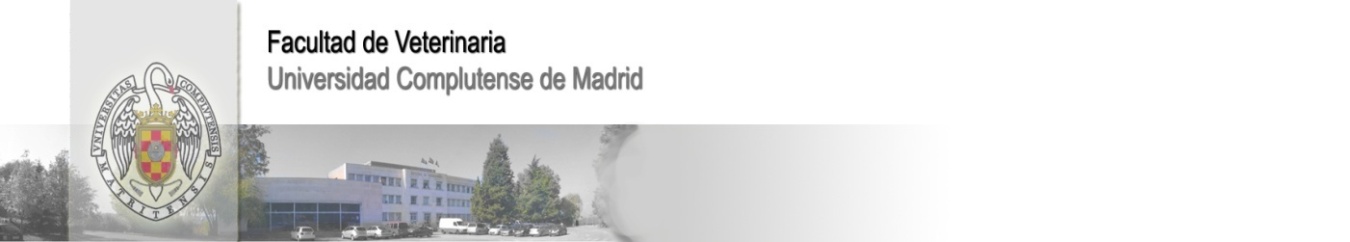 trabajo fin de grado	VETERINARIAUNIVERSIDAD COMPLUTENSE DE MADRID(IMPRESOS)ÍndiceImpreso TFG-01. Hoja descriptiva. Propuesta de Tema de Trabajo Fin de Grado Impreso TFG-02. Solicitud de Trabajo Fin de Grado (Preinscripción) Impreso TFG-03. Inscripción de Trabajo Fin de Grado (Deposito de la Memoria de Trabajo Fin de Grado y Solicitud de presentación)Impreso TFG-04. Solicitud de Reclamación 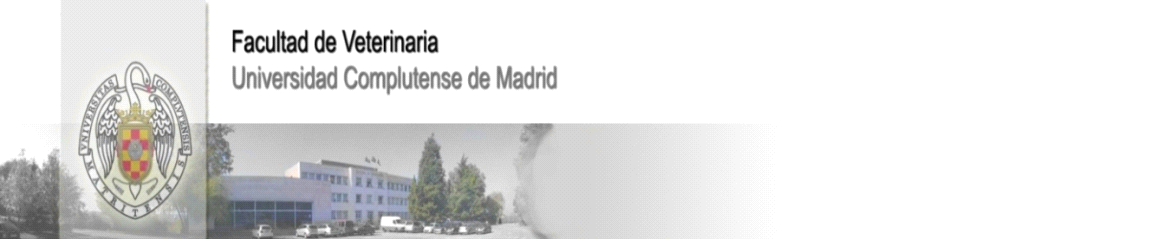 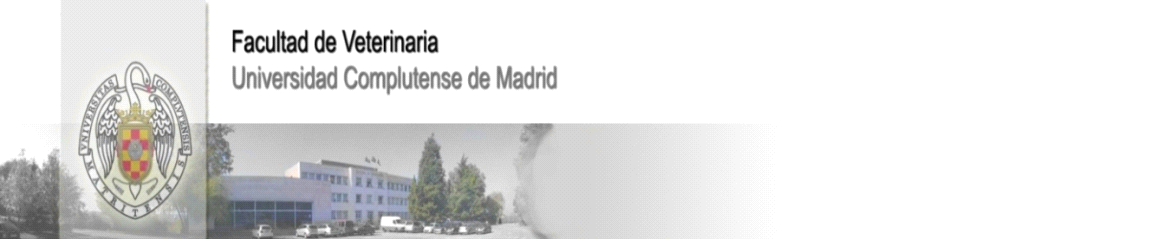 (Impreso TFG-01)HOJA DESCRIPTIVA. PROPUESTA DE TEMA DE TRABAJO FIN DE GRADODepartamento: Facultad: Título del tema: Profesor tutor 1: e-mail: Teléfono: 91Profesor  tutor 2: e-mail: Teléfono: 91Plazas (en el caso de la oferta de TFG de los Departamentos): Objetivos: Metodología: Competencias que desarrolla:Observaciones(Impreso TFG-02)SOLICITUD DE TRABAJO FIN DE GRADO(PREINSCRIPCIÓN)Datos del AlumnoNombre y Apellidos: _______________________________________________________ DNI: _________ Telf. móvil: ___________ e-mail: _______________________________ Dirección: ____________________________________________ C.P. _______________ Localidad _______________________________ Provincia _______________________ Nº de créditos superados: ______________________________________ Solicitud de convocatoria extraordinaria de febrero: SI  NO En Madrid, a __ de __________ de 201_  Firma del alumno							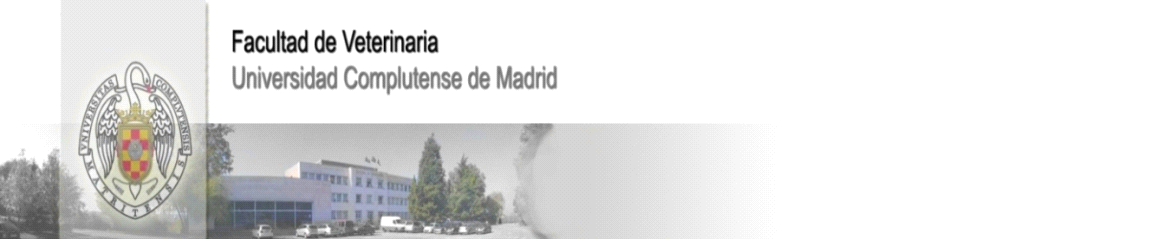  (Impreso TFG-03)INSCRIPCIÓN DE TRABAJO FIN DE GRADO(DEPÓSITO DE LA MEMORIA DE TRABAJO FIN DE GRADO Y SOLICITUD DE PRESENTACIÓN)Datos del AlumnoNombre y Apellidos: _______________________________________________________ DNI: _________ Telf. móvil: ___________ e-mail: _______________________________ Dirección: ____________________________________________ C.P. _______________ Localidad ________________________________ , Provincia _______________________ Ha superado todos los créditos del Grado, a excepción de los de esta asignatura. TÍTULO DEL TRABAJO:Declaro que el Trabajo de Fin de Grado elaborado y presentado para su evaluación por el tribunal calificador es original y no es copia de otro trabajo.En Madrid, a _______ de _________________de 20__Fdo.: D./DªSe solicita su presentación en la CONVOCATORIA (marque lo que proceda):  Junio/Julio		 Septiembre		 FebreroDatos del tutor/esTutor (Nombre y Apellidos): _______________________________________________________ Cotutor (Nombre y Apellidos): _______________________________________________________ Como tutor de este trabajo de investigación, acepto que éste pase a ser evaluado por el tribunal nombrado al efecto.En Madrid, a _______ de _________________de 2Fdo.: Prof. Dr./Dra.________________ 		Fdo. Prof. Dr./Dra._________________(Profesor Tutor)				(Profesor tutor)La propiedad intelectual del Trabajo Fin de Grado se ha acordado que sea:Del estudiante  Del tutor/es   De ambos En Madrid, a _______ de _________________de 2Fdo.: Prof. Dr./Dra.________________ 	Fdo.: Prof. Dr./Dra.________________ 	Fdo. Prof. Dr./Dra._______________ El alumno)				 (Profesor Tutor)			(Profesor tutor)(Impreso TFG-04)SOLICITUD DE RECLAMACIÓNMotivo de la reclamación:(Indicar el motivo, orden de prelación, calificación, etc.)Curso 20…./20…. Convocatoria: D./Dª…………………………………………………….…………………..……………, estudiante del Grado en Ciencia y Tecnología de los Alimentos, de la Facultad de Veterinaria de la Universidad Complutense de Madrid, y con relación a la publicación de …………………………………… correspondiente al Trabajo Fin de Grado, expone que: En Madrid, a ……..de………. de 20..Fdo.: D./DªCOMISION DE COORDINACIÓN DE TRABAJOS FIN DE GRADO EN VETERINARIA DE LA UNIVERSIDAD  COMPLUTENSE DE MADRIDEnumere hasta diez temas de Trabajo Fin de Grado en orden de preferencia (de mayor a menor interés)Enumere hasta diez temas de Trabajo Fin de Grado en orden de preferencia (de mayor a menor interés)Enumere hasta diez temas de Trabajo Fin de Grado en orden de preferencia (de mayor a menor interés)ORDEN DE PREFERENCIAORDEN DE PREFERENCIATEMA DE TRABAJO FIN DE GRADOORDEN DE PREFERENCIAORDEN DE PREFERENCIATEMA DE TRABAJO FIN DE GRADO12345678910Cuando el alumno opte por realizar un TFG en consenso con un profesor del GradoCuando el alumno opte por realizar un TFG en consenso con un profesor del GradoCuando el alumno opte por realizar un TFG en consenso con un profesor del GradoCuando el alumno opte por realizar un TFG en consenso con un profesor del GradoCuando el alumno opte por realizar un TFG en consenso con un profesor del GradoCuando el alumno opte por realizar un TFG en consenso con un profesor del GradoCuando el alumno opte por realizar un TFG en consenso con un profesor del GradoCuando el alumno opte por realizar un TFG en consenso con un profesor del GradoTema:TutorNombre y ApellidosNombre y ApellidosDepartamento (Facultad)Departamento (Facultad)e-mailTeléfonoCotutorNombre y ApellidosNombre y ApellidosDepartamento (Facultad)Departamento (Facultad)e-mailTeléfonoEn Madrid, a      de                     de  20 En Madrid, a      de                     de  20 En Madrid, a      de                     de  20 Firma del Tutor (1)Firma del Tutor (1)Firma del tutor (2)Firma del tutor (2)